АДМИНИСТРАЦИЯ  ВЕСЬЕГОНСКОГО   РАЙОНАТВЕРСКОЙ  ОБЛАСТИПОСТАНОВЛЕНИЕг. Весьегонск05.09.2014                                                                                                                      № 518Руководствуясь федеральными законами от 25.12.2008 №273-ФЗ «О противодействии коррупции», от 17.07.2009 №172-ФЗ «Об антикоррупционной экспертизе нормативных правовых актов и проектов нормативных правовых актов», постановлением Правительства Российской Федерации от 26.02.2010 №96 «Об антикоррупционной экспертизе нормативных правовых актов и проектов нормативных правовых актов», постановлением Правительства Тверской области от 01.08.2012 №444-пп «Об антикоррупционной экспертизе отдельных нормативных правовых актов Тверской области  и проектов нормативных правовых актов Тверской области в исполнительных органах государственной власти Тверской области», п о с т а н о в л я ю:1. Утвердить Положение об антикоррупционной экспертизе муниципальных нормативных правовых актов и проектов муниципальных нормативных правовых актов  администрации Весьегонского района (приложение  1).2. Утвердить Методику проведения экспертизы муниципальных нормативных правовых актов и проектов муниципальных нормативных правовых актов  администрации Весьегонского района (приложение  2).3. Признать утратившим силу постановление администрации Весьегонского района от 27.11.2009 №799 «О проведении антикоррупционной экспертизы муниципальных правовых актов, их проектов и иных документов в администрации Весьегонского района». 4. Контроль за выполнением настоящего постановления возложить на управляющего делами аппарата главы администрации района Максимова И.А.5.  Настоящее постановление вступает в силу со дня его принятия.Глава администрации района 	        И.И. Угнивенко    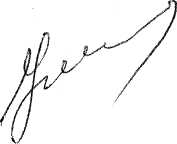 Приложение  1к постановлению администрацииВесьегонского районаот 05.09.2014 №  518Положение об антикоррупционной экспертизе муниципальных нормативных правовых актов и проектов муниципальных нормативных правовых актов администрации Весьегонского района 1. Общие положения1.1. Экспертиза муниципальных нормативных правовых актов и проектов муниципальных нормативных правовых актов администрации Весьегонского района (далее - экспертиза на коррупциогенность), проводится в отношении постановлений и распоряжений администрации Весьегонского района (далее – администрация), их проектов, в целях выявления в них коррупциогенных факторов и их последующего устранения. 1.2. Экспертиза на коррупциогенность проводится отделом правового обеспечения администрации, юридическими и физическими лицами, принявшими решение о ее проведении, в соответствии с Методикой проведения экспертизы нормативных  правовых актов и проектов нормативных  правовых актов  администрации Весьегонского района  в целях выявления в них положений, способствующих созданию условий для проявления коррупции.1.3. Обязательной экспертизе на коррупциогенность подлежат акты, направленные на  регулирование отношений в следующих сферах с повышенным риском коррупции:1) в сфере размещения заказов на поставку товаров, выполнение работ, оказание услуг для муниципальных нужд муниципального образования «Весьегонский район»;2) в сфере управления и распоряжения объектами муниципальной собственности муниципального образования «Весьегонский район», в том числе по вопросам аренды, приватизации этих объектов;3) в сфере распоряжения земельными, лесными, водными ресурсами, а также ресурсами, содержащимися в недрах;4) в сфере образования, социальной поддержки граждан;5) в сфере установления льгот, выделения субсидий, предоставления преференций и иной поддержки организациям и индивидуальным предпринимателям;6) в сфере регулирования контрольных полномочий органов местного самоуправления муниципального образования «Весьегонский район» во взаимоотношениях с гражданами и организациями.  2. Порядок  проведения антикоррупционной  экспертизы муниципальных нормативных правовых актов и проектов муниципальных нормативных правовых актов администрации Весьегонского района2.1. Экспертиза на коррупциогенность муниципальных нормативных правовых актов и проектов муниципальных нормативных правовых актов администрации Весьегонского района проводится отделом правового обеспечения администрации района при проведении согласования проекта  муниципального нормативного правового акта, в срок до трех дней со дня поступления его в отдел. 2.2. Экспертиза на коррупциогенность не проводится в отношении отмененных или признанных утратившими силу нормативных правовых актов, а также нормативных правовых актов, в отношении которых уже проводилась антикоррупционная экспертиза, если в дальнейшем в эти нормативные правовые акты не вносились изменения.2.3. По результатам экспертизы на коррупциогенность муниципальных нормативных правовых актов администрации Весьегонского района и проектов муниципальных нормативных правовых актов составляется заключение (согласно приложению к настоящему Положению), которое подписывается заведующим отделом правового обеспечения администрации района.2.4. В заключении отражаются выявленные при проведении экспертизы на коррупциогенность проектов нормативных правовых актов администрации Весьегонского, коррупциогенные факторы и предложения по их устранению.2.5. В случае если при экспертизе на коррупциогенность не было выявлено коррупциогенных факторов, в заключение вносится соответствующая запись.2.6. Заключение экспертизы на коррупциогенность подлежит обязательному рассмотрению структурным подразделением администрации Весьегонского района, разработавшим проект муниципального нормативного правового акта. 2.7. Заключение антикоррупционной экспертизы прикладывается к проекту нормативного правового акта и возвращается разработчику проекта.2.8. Положения проекта муниципального нормативного правового акта, способствующие созданию условий для проявления коррупции, выявленные при проведении антикоррупционной экспертизы, устраняются на стадии доработки проекта муниципального нормативного правового акта его исполнителем.2.9. Проекты муниципальных нормативных правовых актов, содержащие коррупциогенные факторы, подлежат доработке и повторной экспертизе на коррупциогенность. Повторная экспертиза на коррупциогенность проектов муниципальных нормативных правовых актов проводится в соответствии с настоящим Порядком.2.10. В случае несогласия разработчика проекта муниципального нормативного правового акта администрации Весьегонского района с заключением  экспертизы на коррупциогенность разработчик проекта нормативного правового акта составляет мотивированный отзыв с обоснованием причин несогласия с заключением антикоррупционной экспертизы.2.11. Мотивированный отзыв прикладывается к заключению антикоррупционной экспертизы и направляется руководителю разработчика проекта муниципального нормативного правового акта, который в свою очередь принимает решение о согласии либо несогласии с рекомендациями заключения антикоррупционной экспертизы.2.12. Проект нормативного правового акта после проведения экспертизы на коррупциогенность вместе с заключением направляется в прокуратуру Весьегонского района Тверской области для проведения антикоррупционной экспертизы.3. Независимая экспертиза на коррупциогенность4.1. Независимая экспертиза на коррупциогенность проводится юридическими лицами и физическими лицами, прошедшими в Министерстве юстиции Российской Федерации аккредитацию в качестве независимых экспертов, уполномоченных на проведение экспертизы проектов нормативных правовых актов и иных документов на коррупциогенность, в инициативном порядке за счет собственных средств (далее соответственно - независимая экспертиза на коррупциогенность, независимые эксперты).  4.2. В отношении проектов документов, содержащих сведения, составляющие государственную тайну, или сведения конфиденциального характера, независимая экспертиза на коррупциогенность не проводится. 4.3. Независимыми экспертами не могут являться юридические лица и физические лица, принимавшие участие в подготовке проекта документа, а также организации и учреждения, находящиеся в ведении разработчика проекта документа. 4.4. Для проведения независимой экспертизы на коррупциогенность разработчик проектов документов размещает их на официальном сайте администрации в течение рабочего дня, соответствующего дню их направления на согласование с заинтересованными органами и должностными лицами в порядке подготовки проектов правовых актов администрации. Срок проведения независимой экспертизы на коррупциогенность, устанавливаемый разработчиком проектов документов, не может быть более 3 дней для проектов документов и более 15 дней для действующих документов. 4.5. По результатам независимой экспертизы на коррупциогенность составляется экспертное заключение, оформляемое в соответствии с Методикой. Экспертное заключение направляется разработчику проекта документа по почте или курьерским способом либо в виде электронного документа. Приложениек Положению об антикоррупционной экспертизе нормативных правовых актов и проектовмуниципальных  нормативных правовых актов администрации Весьегонского района Заключение по результатам проведения антикоррупционной экспертизы_________________________________________________________________________(указывается  Ф.И.О., должность лица, составившего заключение, структурное подразделение _____________________________________________________________________________________администрации Весьегонского района Тверской области,В соответствии с Федеральным законом от 17.07.2009 №172-ФЗ «Об антикоррупционной экспертизе нормативных правовых актов и проектов нормативных правовых актов», методикой проведения антикоррупционной экспертизы нормативных правовых актов и проектов нормативных правовых актов, утвержденной постановлением Правительства Российской Федерации от 26.02.2010 № 96 «Об антикоррупционной экспертизе нормативных правовых актов и проектов нормативных правовых актов", постановлением Правительства Тверской области от 01.08.2012 № 444-ПП «Об антикоррупционной экспертизе нормативных правовых актов Тверской области и проектов нормативных правовых актов Тверской области в исполнительных органах государственной власти Тверской области» и постановлением администрации Весьегонского района от 05.09.2014 № 517 «О проведении антикоррупционной экспертизы муниципальных нормативных правовых актов и проектов нормативных правовых актов  администрации Весьегонского района» проведена антикоррупционная экспертиза_____________________________________________________________________________(указываются вид, реквизиты и наименование нормативного правового акта или вид и наименование_____________________________________________________________________________________________проекта нормативного правового акта)	__	(далее - ________________________________________________(сокращение)Вариант 1:В представленном ______________________ коррупциогенные факторы не выявлены                                                      (сокращение)Вариант 2:В представленном	выявлены следующие                                                            (сокращение)
          коррупциогенные факторы: _____________________________________________.**В целях устранения выявленных коррупциогенных факторов предлагается _________________________________________________________________________________________                            (указывается (-ются) способ(ы) устранения выявленных коррупциогенных факторов)_____________________________________________________________________________________________   (наименование должности сотрудника, (подпись, дата) (инициалы, фамилия) составляющего заключение)______________________________________________   ____________________  _______________________(наименование должности руководителя	(подпись, дата)	(инициалы, фамилия)сотрудника, составившего заключение)Коррупциогенные факторы устранены.***_________________________________________   ______________  ___________________(наименование должности сотрудника,                                   (подпись, дата)	(инициалы, фамилия)проверившего устранение коррупциогенных факторов)_________________________________________________   ________________  ________________________(наименование должности руководителя                               (подпись, дата)	(инициалы, фамилия)сотрудника, проверяющегоустранение коррупциогенных факторов)_ _ _ _ _ _ _ _ _ _ _ _ _ _ _ _ _ _ _ _** Отражаются все положения нормативного правового акта, проекта нормативного правового акта, в котором выявлены коррупциогенные факторы, с указанием его структурных единиц (разделов, подразделов, глав, статей, частей, пунктов, подпунктов, абзацев) и соответствующих коррупциогенных факторов со ссылкой на положения методики проведения антикоррупционной экспертизы нормативных правовых актов и проектов нормативных правовых актов, утвержденной постановлением Правительства Российской Федерации от 26.02.2010 N 96.*** Данная позиция включается только в вариант 2 заключения и заполняется в случае устранения в нормативном правовом акте (проекте нормативного правового акта администрации Весьегонского района Тверской области) всех выявленных коррупциогенных факт.Приложение  2к постановлению администрацииВесьегонского районаот 05.09.2014 № 518МЕТОДИКАпроведения экспертизы муниципальных нормативных правовых актов и проектов муниципальных нормативных правовых актов администрации Весьегонского района1. Общие положения1.1. Основной задачей применения настоящей Методики является обеспечение проведения экспертизы муниципальных нормативных правовых актов и проектов муниципальных нормативных  правовых актов администрации Весьегонского района (далее - документы) в целях выявления в документах положений, способствующих созданию условий для проявления коррупции, и предотвращения включения в них указанных положений (далее – экспертиза на коррупциогенность). 1.2. В настоящей Методике определяются правила предупреждения и выявления при подготовке и принятии документов коррупционных факторов и коррупциогенных норм. Коррупционными факторами признаются положения проектов документов, которые могут способствовать проявлениям коррупции при применении документов, в том числе могут стать непосредственной основой коррупционной практики либо создавать условия легитимности коррупционных деяний, а также допускать или провоцировать их. Коррупциогенными нормами признаются положения проектов документов, содержащие коррупционные факторы. 2. Основные правила проведения экспертизы на коррупциогенность2.1. Эффективность проведения экспертизы на коррупциогенность определяется ее системностью, достоверностью и проверяемостью результатов. 2.2. По результатам экспертизы на коррупциогенность составляется заключение, в котором отражаются все выявленные положения проекта документа, способствующие  созданию условий для проявления коррупции, с указанием структурных единиц проекта документа (разделы, главы, статьи, части, пункты, подпункты, абзацы) и соответствующих коррупционных факторов. В заключении могут быть отражены возможные негативные последствия сохранения в проекте документа выявленных коррупционных факторов. 2.3. Выявленные при проведении экспертизы на коррупциогенность положения, не относящиеся в соответствии с настоящей Методикой к коррупционным факторам, но которые могут способствовать созданию условий для проявления коррупции, указываются в заключении.3. Коррупционные факторы3.1. Коррупционными факторами являются: а) факторы, связанные с реализацией полномочий органа местного самоуправления; б) факторы, связанные с наличием правовых пробелов; в)  факторы системного характера. 3.2. Факторы, связанные с реализацией полномочий органа местного самоуправления, выражаются в: а) широте дискреционных полномочий - отсутствии или неопределенности сроков, условий или оснований принятия решения, наличии дублирующих полномочий органов местного самоуправления (их должностных лиц); б)  определении компетенции по формуле «вправе» - диспозитивном установлении возможности совершения органами местного самоуправления (их должностными лицами) действий в отношении граждан и организаций; в) наличии завышенных требований к лицу, предъявляемых для реализации принадлежащего ему права, - установлении неопределенных, трудновыполнимых и обременительных требований к гражданам и организациям; г) злоупотреблении правом заявителя органами местного самоуправления (их должностными лицами) - отсутствии четкой регламентации прав граждан и организаций; д) выборочном изменении объема прав - возможности необоснованного установления исключений из общего порядка для граждан и организаций по усмотрению органов местного самоуправления (их должностных лиц); е) чрезмерной свободе подзаконного нормотворчества – наличии бланкетных и отсылочных норм, приводящем к принятию подзаконных актов, вторгающихся в компетенцию органа местного самоуправления, принявшего первоначальный нормативный правовой акт; ж) принятии муниципального нормативного правового акта сверх компетенции - нарушении компетенции органов местного самоуправления (их должностных лиц) при принятии нормативных правовых актов; з) заполнении законодательных пробелов при помощи подзаконных актов в отсутствие законодательной делегации соответствующих полномочий - установлении общеобязательных правил поведения в подзаконном акте в условиях отсутствия закона; и) юридико-лингвистической неопределенности - употреблении неустоявшихся, двусмысленных терминов и категорий оценочного характера.3.3. Факторы, связанные с правовыми пробелами, свидетельствуют об отсутствии правового регулирования некоторых вопросов в проекте документа и выражаются в: а)  существовании собственно пробела в правовом регулировании - отсутствии в  проекте документа нормы, регулирующей определенные правоотношения, виды деятельности и так далее; б) отсутствии административных процедур - отсутствии порядка совершения органами местного самоуправления (их должностными лицами) определенных действий либо одного из элементов такого порядка; в) отказе от конкурсных (аукционных) процедур – закреплении административного порядка предоставления права (блага); г) отсутствии запретов и ограничений для органов местного самоуправления (их должностных лиц) - отсутствии превентивных антикоррупционных норм, определяющих статус муниципальных служащих в коррупциогенных отраслях; д) отсутствии мер ответственности органов местного самоуправления (их должностных лиц) - отсутствии норм о юридической ответственности служащих, а также норм об обжаловании их действий (бездействия) и решений; е) отсутствии указания на формы, виды контроля за органами местного самоуправления (их должностными лицами) - отсутствии норм, обеспечивающих возможность осуществления контроля, в том числе общественного, за действиями органов местного самоуправления (их должностных лиц и муниципальных служащих); ж) нарушении режима прозрачности информации - отсутствии норм, предусматривающих раскрытие информации о деятельности органов местного самоуправления (их должностных лиц), и порядка получения информации по запросам граждан и организаций. 3.4. Факторами системного характера являются факторы, обнаружить которые можно при комплексном анализе проекта документа, - нормативные коллизии. Нормативные коллизии - противоречия, в том числе внутренние, между нормами, создающие для органов местного самоуправления (их должностных лиц) возможность произвольного выбора норм, подлежащих применению в конкретном случае. На наличие такого коррупционного фактора указывает любой вид коллизии, если возможность ее разрешения зависит от усмотрения органов местного самоуправления (их должностных лиц).        О проведении антикоррупционной экспертизы муниципальных нормативных правовых актов и проектов нормативных правовых актов администрации Весьегонского района